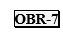 Prijavitelj:	……………..……………. …………………………………………………………Predmet javnega razpisa»Javni razpis za sofinanciranje kulturnih programov v Mestni občini Koper za leto 2023«IZJAVA DRUŽBEIzjavljamo, da smo mikro družba (55. člen Zakon o gospodarskih družbah (Uradni list RS, št. 65/09 – uradno prečiščeno besedilo, 33/11, 91/11, 32/12, 57/12, 44/13 – odl. US, 82/13, 55/15, 15/17, 22/19 – ZPosS, 158/20 – ZIntPK-C in 18/21)).Izjavljamo, da za namen razpisa dovoljujemo Mestni občini Koper pridobitev podatkov iz uradnih evidenc.Kraj in datum: 								Žig in podpis    odgovorne osebe: